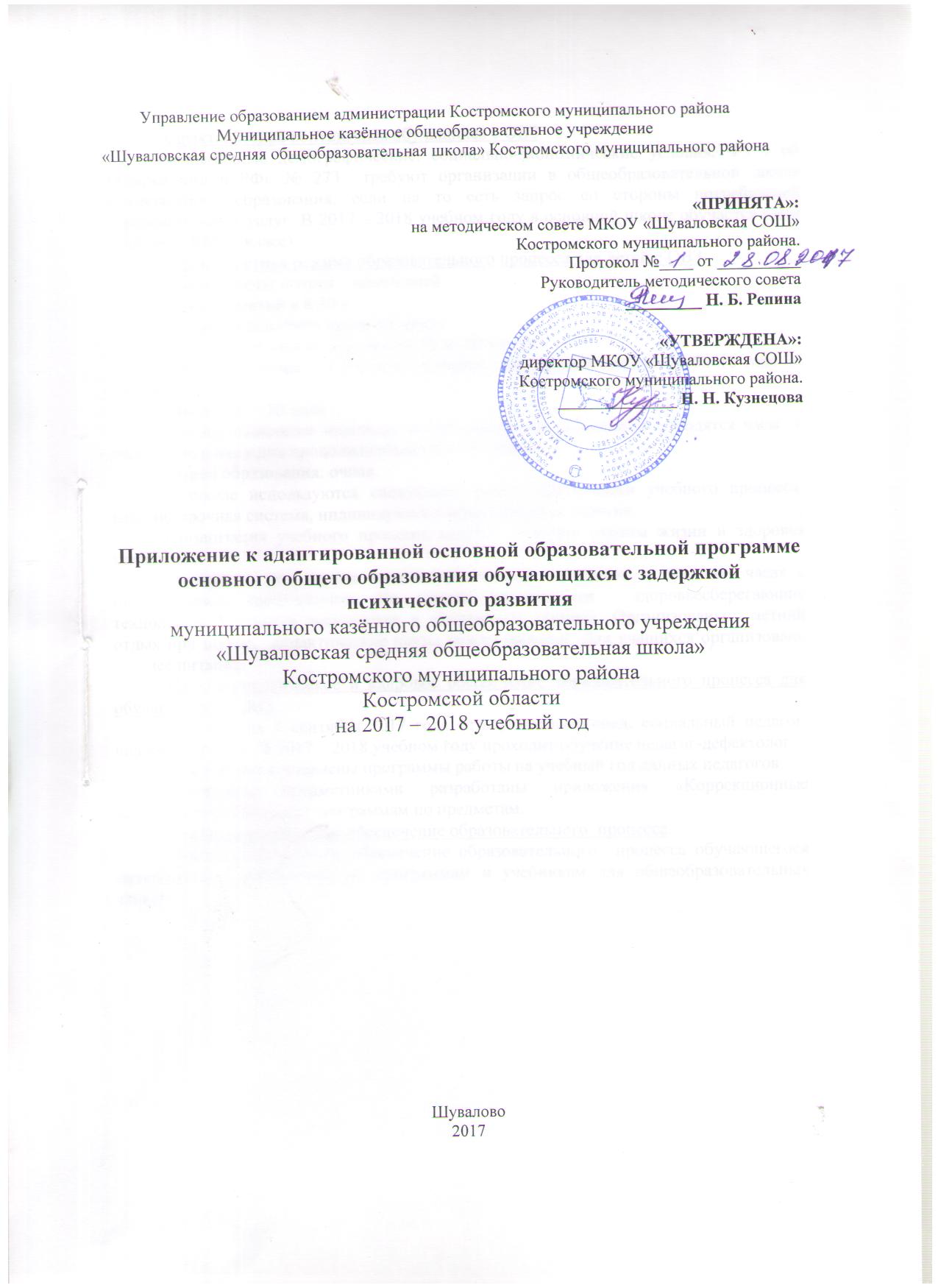 Характеристика контингента обучащихся с ОВЗСовременные демографические, социально-экономические условия, ФЗ « об Образовании в РФ» № 273  требуют организации в общеобразовательной школе инклюзивного образования, если на то есть запрос со стороны потребителей образовательных услуг. В 2017 – 2018 учебном году в основной школе обучается один ребенок с ЗПР (5 класс). Характеристика режима образовательного процесса для детей с ОВЗ Режим работы школы – шесть дней.Начало занятий в 8.30 ч Продолжительность урока 45 минутПродолжительность перемен от 10 до 20 минут. Период обучения – 4 учебных четверти,  продолжительность учебного года 34  недели.Каникулы  – 30 дней.На коррекционные индивидуальные занятия по расписанию отводятся часы  в первую  половину дня продолжительностью 45  минут.Форма образования: очная. В школе используются следующие формы организации учебного процесса: классно-урочная система, индивидуально-коррекционные занятия.Организация учебного процесса ведется  в целях охраны жизни и здоровья учащихся. Проводятся регулярные медосмотры, беседы на уроках и классных часах с приглашением специалистов. На уроках применяются  здоровьесберегающие технологии. Учащиеся занимаются в спортивных секциях. Организованы:  летний отдых при школе,  дидактические паузы между уроками. Для учащихся организовано горячее питание.Научно-методическое и кадровое обеспечение образовательного процесса для обучающихся с ОВЗ.В школе на 1 сентября 2017 года есть учитель-логопед, социальный педагог, педагог-психолог. В 2017 – 2018 учебном году проходит обучение педагог-дефектолог. Для ребенка составлены программы работы на учебный год данных педагогов.Учителями предметниками разработаны приложения «Коррекционные мероприятия» к рабочим программам по предметам.Учебно-методическое обеспечение образовательного  процессаУчебно-методическое обеспечение образовательного  процесса обучающегося пятиклассника происходит по программам и учебникам для общеобразовательных классов.